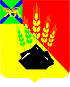 АДМИНИСТРАЦИЯ МИХАЙЛОВСКОГО МУНИЦИПАЛЬНОГО РАЙОНА ПОСТАНОВЛЕНИЕ 
19.07.2021                                             с. Михайловка                                                   № 788-паО внесении изменений в постановление администрации Михайловского муниципального района от 12.04.2021 № 405-па «Об утверждении порядка ведения учета граждан в качестве лиц, имеющих право на предоставление земельных участков, находящихся в государственной или муниципальной собственности, в собственность бесплатно на территории Михайловского муниципального района Приморского края»В соответствии с Градостроительным кодексом РФ, Федеральными законами РФ от 27.07.2010 № 210-ФЗ «Об организации предоставления государственных и муниципальных услуг»,   Уставом Михайловского муниципального района, рассмотрев протест прокурора Михайловского района от 30.06.2021 № 7-3-2021 № Прдр 20050018-513-20/20050018, внесенный на постановление администрации Михайловского муниципального  района от 12.04.2021 № 405-па «Об утверждении порядка ведения учета граждан в качестве лиц, имеющих право на предоставление земельных участков, находящихся в государственной или муниципальной собственности, в собственность бесплатно на территории Михайловского муниципального района Приморского края», администрация Михайловского муниципального района ПОСТАНОВЛЯЕТ:1. Протест прокурора    Михайловского района от 30.06.2021 № 7-3-2021 № Прдр 20050018-513-20/20050018, внесенный на постановление администрации Михайловского муниципального  района от 12.04.2021 № 405-па «Об утверждении порядка ведения учета граждан в качестве лиц, имеющих право на предоставление земельных участков, находящихся в государственной или муниципальной собственности, в собственность бесплатно на территории Михайловского муниципального района Приморского края» удовлетворить.2. Внести изменения в  постановление администрации Михайловского муниципального  района от 12.04.2021 № 405-па «Об утверждении порядка ведения учета граждан в качестве лиц, имеющих право на предоставление земельных участков, находящихся в государственной или муниципальной собственности, в собственность бесплатно на территории Михайловского муниципального района Приморского края»:пункт «б» части 7 раздела 2 изложить в новой редакции: «б) информация о регистрации по месту жительства гражданина, содержащаяся в базовом государственном информационном ресурсе регистрационного учета граждан Российской Федерации по месту пребывания и по месту жительства в пределах Российской Федерации, предоставленная территориальным органом Министерства внутренних дел Российской Федерации».3. Муниципальному казенному учреждению «Управление по организационно-техническому обеспечению деятельности администрации Михайловского муниципального района» (Гришаков) разместить настоящее постановление на официальном сайте администрации Михайловского муниципального района.4. Контроль за исполнением данного постановления возложить на первого заместителя главы администрации муниципального района Зубок П.А.Глава Михайловского муниципального района –Глава администрации района                                                     В.В. Архипов